Зарегистрировано в Минюсте России 27 ноября 2017 г. N 49017МИНИСТЕРСТВО ЭКОНОМИЧЕСКОГО РАЗВИТИЯ РОССИЙСКОЙ ФЕДЕРАЦИИПРИКАЗот 16 июня 2017 г. N 291ОБ УТВЕРЖДЕНИИ ПОРЯДКАВЕДЕНИЯ ФОНДА ДАННЫХ ГОСУДАРСТВЕННОЙ КАДАСТРОВОЙ ОЦЕНКИИ ПРЕДОСТАВЛЕНИЯ СВЕДЕНИЙ, ВКЛЮЧЕННЫХ В ЭТОТ ФОНД, А ТАКЖЕПЕРЕЧНЯ ИНЫХ СВЕДЕНИЙ О КАДАСТРОВОЙ СТОИМОСТИ, О ПОРЯДКЕИ ОБ ОСНОВАНИЯХ ЕЕ ОПРЕДЕЛЕНИЯ, ТРЕБОВАНИЙ ПО ИХ ВКЛЮЧЕНИЮВ ФОНД ДАННЫХ ГОСУДАРСТВЕННОЙ КАДАСТРОВОЙ ОЦЕНКИВ целях реализации статьи 23 Федерального закона от 3 июля 2016 г. N 237-ФЗ "О государственной кадастровой оценке" (Собрание законодательства Российской Федерации, 2016, N 27, ст. 4170), статьи 24.21 Федерального закона от 29 июля 1998 г. N 135-ФЗ "Об оценочной деятельности в Российской Федерации" (Собрание законодательства Российской Федерации, 1998, N 31, ст. 3813; 2010, N 30, ст. 3998; 2014, N 30, ст. 4226) и пункта 5.2.28(167) Положения о Министерстве экономического развития Российской Федерации, утвержденного постановлением Правительства Российской Федерации от 5 июня 2008 г. N 437 (Собрание законодательства Российской Федерации, 2008, N 24, ст. 2867; 2014, N 50, ст. 7123), приказываю:1. Утвердить прилагаемые:1) Порядок ведения фонда данных государственной кадастровой оценки и предоставления сведений, включенных в этот фонд (далее - Порядок) (приложение N 1);2) Перечень иных сведений о кадастровой стоимости, о порядке и об основаниях ее определения, требования по их включению в фонд данных государственной кадастровой оценки (далее - Перечень) (приложение N 2).2. Признать утратившими силу:1) приказ Минэкономразвития России от 21 февраля 2011 г. N 53 "Об утверждении порядка ведения фонда данных государственной кадастровой оценки и предоставления сведений из этого фонда" (зарегистрирован Минюстом России 2 июня 2011 г., регистрационный N 20934);2) приказ Минэкономразвития России от 2 марта 2012 г. N 100 "О внесении изменений в порядок ведения фонда данных государственной кадастровой оценки и предоставления сведений из этого фонда, утвержденный приказом Минэкономразвития России от 21 февраля 2011 г. N 53" (зарегистрирован Минюстом России 28 апреля 2012 г., регистрационный N 24026);3) приказ Минэкономразвития России от 22 апреля 2013 г. N 215 "О внесении изменений в порядок ведения фонда данных государственной кадастровой оценки и предоставления сведений из этого фонда, утвержденный приказом Минэкономразвития России от 21 февраля 2011 г. N 53" (зарегистрирован Минюстом России 1 июля 2013 г., регистрационный N 28933);4) приказ Минэкономразвития России от 12 апреля 2013 г. N 190 "Об утверждении Административного регламента предоставления Федеральной службой государственной регистрации, кадастра и картографии государственной услуги по предоставлению сведений из фонда данных государственной кадастровой оценки" (зарегистрирован Минюстом России 1 июля 2013 г., регистрационный N 28936).3. Включение в фонд данных государственной кадастровой оценки сведений о кадастровой стоимости объектов недвижимости, предусмотренных подпунктом "в" пункта 5 Перечня, осуществляется в отношении кадастровой стоимости объектов недвижимости, сведения о которой внесены в Единый государственный реестр недвижимости с 1 января 2017 года.4. Настоящий приказ вступает в силу в установленном порядке, за исключением подпункта "к" пункта 8 Порядка, который вступает в силу с 1 января 2020 г., и пункта 5 Перечня, который вступает в силу с 1 января 2019 года.МинистрМ.С.ОРЕШКИНПриложение N 1к приказу Минэкономразвития Россииот 16.06.2017 N 291ПОРЯДОКВЕДЕНИЯ ФОНДА ДАННЫХ ГОСУДАРСТВЕННОЙ КАДАСТРОВОЙ ОЦЕНКИИ ПРЕДОСТАВЛЕНИЯ СВЕДЕНИЙ, ВКЛЮЧЕННЫХ В ЭТОТ ФОНДI. Общие положения1. Настоящий Порядок ведения фонда данных государственной кадастровой оценки (далее - Фонд данных) и предоставления сведений, включенных в этот фонд, устанавливает правила ведения Фонда данных, в том числе включения сведений и материалов, используемых при проведении государственной кадастровой оценки и формируемых в результате ее проведения, сведений о кадастровой стоимости объектов недвижимости, содержащихся в Едином государственном реестре недвижимости (ЕГРН), о порядке и основаниях определения кадастровой стоимости, информации, полученной при проведении мониторинга рынка недвижимости, а также правила предоставления сведений из Фонда данных.2. В Фонд данных включаются сведения и материалы, используемые при определении кадастровой стоимости и формируемые в результате ее определения, сведения о порядке и основаниях определения кадастровой стоимости, поступающие в Росреестр, а также сведения, полученные при проведении мониторинга рынка недвижимости.3. Ведение Фонда данных осуществляется оператором Фонда данных, которым является Росреестр.II. Порядок ведения Фонда данных4. Фонд данных ведется на электронных носителях.5. Ведение Фонда данных осуществляется с использованием автоматизированной информационной системы Фонда данных (АИС ФД ГКО) и автоматизированной информационной системы "Мониторинг рынка недвижимости" (АИС МРН).6. Ведение Фонда данных осуществляется с применением стандартизированных технических и программных средств, удовлетворяющих требованиям законодательства Российской Федерации об информации, информационных технологиях и о защите информации и обеспечивающих автоматизированный ввод сведений и размещение материалов в Фонде данных.7. В целях ведения Фонда данных при проведении мониторинга рынка недвижимости Росреестр осуществляет сбор следующей информации:а) о содержащихся в ЕГРН ценах сделок, на основании которых зарегистрировано право на объект недвижимости;б) о данных рынка недвижимости, полученных в соответствии с пунктом 7 статьи 8 Федерального закона от 3 июля 2016 г. N 237-ФЗ "О государственной кадастровой оценке" (Собрание законодательства Российской Федерации, 2016, N 27, ст. 4170) (далее - Закон о государственной кадастровой оценке).8. В Фонд данных включаются сведения и материалы, предусмотренные статьями 11 - 16, 19 - 22 Закона о государственной кадастровой оценке, в частности:а) копия решения о проведении государственной кадастровой оценки;б) сформированный Росреестром перечень объектов недвижимости, подлежащих государственной кадастровой оценке;в) сведения и материалы, содержащиеся в промежуточных отчетных документах, являющихся проектом отчета об итогах государственной кадастровой оценки (далее - промежуточные отчетные документы), в следующем объеме:основная часть указанного проекта отчета в форме электронного документа;содержащиеся в файлах в формате XML (далее - XML-файлы), созданных на основе версий XML-схем, размещенных на дату принятия решения о проведении государственной кадастровой оценки на официальном сайте федерального органа исполнительной власти, осуществляющего функции по выработке государственной политики и нормативно-правовому регулированию в сфере государственной кадастровой оценки, в информационно-телекоммуникационной сети "Интернет", сведения об объектах недвижимости, кадастровая стоимость которых определяется;г) сведения о месте размещения промежуточных отчетных документов на официальном сайте бюджетного учреждения, созданного субъектом Российской Федерации и наделенного полномочиями, связанными с определением кадастровой стоимости (далее - бюджетное учреждение), в информационно-телекоммуникационной сети "Интернет";д) информация о порядке и сроках представления замечаний к промежуточным отчетным документам;е) копия акта об утверждении результатов определения кадастровой стоимости, включая сведения о датах его опубликования и вступления в силу;ж) отчет об итогах государственной кадастровой оценки, составленный в форме электронного документа;з) сведения о результатах определения бюджетным учреждением кадастровой стоимости в соответствии со статьей 16 Закона о государственной кадастровой оценке;и) сведения о результатах определения бюджетным учреждением кадастровой стоимости по итогам исправления технической и (или) методологической ошибок;к) индекс рынка недвижимости, рассчитанный в соответствии со статьей 19 Закона о государственной кадастровой оценке;л) копия решения об определении кадастровой стоимости объекта недвижимости в размере его рыночной стоимости и составленный в форме электронного документа отчет об оценке рыночной стоимости объекта недвижимости, на основании которого оспорена кадастровая стоимость (в отношении объекта недвижимости, кадастровая стоимость которого была определена в размере его рыночной стоимости).Также в Фонд данных включаются сведения о соответствии промежуточных отчетных документов требованиям к отчету об итогах государственной кадастровой оценки, установленным в соответствии со статьей 14 Закона о государственной кадастровой оценке федеральным органом исполнительной власти, осуществляющим функции по выработке государственной политики и нормативно-правовому регулированию в сфере государственной кадастровой оценки, или об их несоответствии с указанием требований к такому отчету, которым не соответствуют промежуточные отчетные документы; сведения и материалы, подлежащие включению в Фонд данных в соответствии со статьей 24.21 Федерального закона от 29 июля 1998 г. N 135-ФЗ "Об оценочной деятельности в Российской Федерации" (Собрание законодательства Российской Федерации, 1998, N 31, ст. 3813; 2002, N 4, ст. 251; N 12, ст. 1093; N 46, ст. 4537; 2003, N 2, ст. 167; N 9, ст. 805; 2004, N 35, ст. 3607; 2006, N 2, ст. 172; N 31, ст. 3456; 2007, N 7, ст. 834; N 29, ст. 3482; N 31, ст. 4016; 2008, N 27, ст. 3126; 2009, N 19, ст. 2281; N 29, ст. 3582; N 52, ст. 6419, 6450; 2010, N 30, ст. 3998; 2011, N 1, ст. 43; N 27, ст. 3880; N 29, ст. 4291; N 48, ст. 6728; N 49, ст. 7024, 7061; 2013, N 23, ст. 2871; N 27, ст. 3477; N 30, ст. 4082; 2014, N 11, ст. 1098; N 23, ст. 2928; N 26, ст. 3327; N 30, ст. 4226; 2015, N 1, ст. 52; N 10, ст. 1418; N 24, ст. 3372; N 29, ст. 4342, 4350; 2016, N 1, ст. 11; N 18, ст. 2487; N 23, ст. 3296; N 26, ст. 3890; N 27, ст. 4293, 4294) (далее - Закон об оценочной деятельности); иные сведения о кадастровой стоимости, о порядке и об основаниях ее определения, приведенные в приложении N 2 к настоящему приказу.9. При ведении Фонда данных проекты отчетов об определении кадастровой стоимости и (или) отчеты об определении кадастровой стоимости, поступающие в Росреестр от исполнителя работ по определению кадастровой стоимости, отобранного в соответствии со статьей 24.14 Закона об оценочной деятельности, анализируются в части:а) соответствия формы проекта отчета об определении кадастровой стоимости и (или) отчета об определении кадастровой стоимости положениям, установленным пунктом 1.3 требований к отчету об определении кадастровой стоимости, утвержденных приказом Минэкономразвития России от 29 июля 2011 г. N 382 (зарегистрирован Минюстом России 24 ноября 2011 г., регистрационный N 22383), с изменениями, внесенными приказом Минэкономразвития России от 6 апреля 2015 г. N 201 (зарегистрирован Минюстом России 8 мая 2015 г., регистрационный N 37223) (далее - Требования к отчету об определении кадастровой стоимости);б) возможности просмотра, извлечения и копирования содержащихся на электронном носителе файлов в составе проекта отчета об определении кадастровой стоимости и (или) отчета об определении кадастровой стоимости;в) наличия на электронном носителе XML-файлов, созданных на основе XML-схем, размещенных на момент заключения соответствующего договора на проведение работ по определению кадастровой стоимости на официальном сайте Росреестра в информационно-телекоммуникационной сети "Интернет" в соответствии с пунктом 6 Требований к отчету об определении кадастровой стоимости, а также соответствие XML-файлов указанным XML-схемам;г) соответствия количества объектов недвижимости, содержащихся в XML-файлах, количеству объектов недвижимости, включенных в соответствующий перечень объектов недвижимости, подлежащих государственной кадастровой оценке (за исключением случаев, когда такое несоответствие предусмотрено законодательством Российской Федерации и (или) договором на проведение оценки).10. Проекты отчетов об определении кадастровой стоимости и (или) отчеты об определении кадастровой стоимости, поступающие в Росреестр от исполнителя работ по определению кадастровой стоимости, отобранного в соответствии со статьей 24.14 Закона об оценочной деятельности, в случае их несоответствия хотя бы одному из требований, указанных в пункте 9 настоящего Порядка, не подлежат включению в Фонд данных.11. Сведения и материалы включаются Росреестром в Фонд данных в течение пяти рабочих дней с даты их поступления, если иное не предусмотрено Законом о государственной кадастровой оценке или Законом об оценочной деятельности.III. Порядок предоставления сведений из Фонда данных12. Сведения и материалы, содержащиеся в Фонде данных, являются открытыми и общедоступными, за исключением сведений и материалов, содержащих информацию, доступ к которой ограничен федеральными законами.13. Сведения, содержащиеся в Фонде данных, предоставляются путем обращения заинтересованных лиц к АИС ФД ГКО и АИС МРН.Приложение N 2к приказу Минэкономразвития Россииот 16.06.2017 N 291ПЕРЕЧЕНЬИНЫХ СВЕДЕНИЙ О КАДАСТРОВОЙ СТОИМОСТИ, О ПОРЯДКЕИ ОБ ОСНОВАНИЯХ ЕЕ ОПРЕДЕЛЕНИЯ, ТРЕБОВАНИЯ ПО ИХ ВКЛЮЧЕНИЮВ ФОНД ДАННЫХ ГОСУДАРСТВЕННОЙ КАДАСТРОВОЙ ОЦЕНКИВ состав фонда данных государственной кадастровой оценки включаются:1) сведения и материалы, предусмотренные Федеральным законом от 3 июля 2016 г. N 237-Ф3 "О государственной кадастровой оценке" (Собрание законодательства Российской Федерации, 2016, N 27, ст. 4170);2) сведения и материалы, предусмотренные Федеральным законом от 29 июля 1998 г. N 135-Ф3 "Об оценочной деятельности в Российской Федерации" (Собрание законодательства Российской Федерации, 1998, N 31, ст. 3813; 2002, N 4, ст. 251; N 12, ст. 1093; N 46, ст. 4537; 2003, N 2, ст. 167; N 9, ст. 805; 2004, N 35, ст. 3607; 2006, N 2, ст. 172; N 31, ст. 3456; 2007, N 7, ст. 834; N 29, ст. 3482; N 31, ст. 4016; 2008, N 27, ст. 3126; 2009, N 19, ст. 2281; N 29, ст. 3582; N 52, ст. 6419, 6450; 2010, N 30, ст. 3998; 2011, N 1, ст. 43; N 27, ст. 3880; N 29, ст. 4291; N 48, ст. 6728; N 49, ст. 7024, 7061; 2013, N 23, ст. 2871; N 27, ст. 3477; N 30, ст. 4082; 2014, N 11, ст. 1098; N 23, ст. 2928; N 26, ст. 3327; N 30, ст. 4226; 2015, N 1, ст. 52; N 10, ст. 1418; N 24, ст. 3372; N 29, ст. 4342, 4350; 2016, N 1, ст. 11; N 18, ст. 2487; N 23, ст. 3296; N 26, ст. 3890; N 27, ст. 4293, 4294);3) сведения, полученные Росреестром в результате мониторинга рынка недвижимости;4) общие сведения об определении кадастровой стоимости:а) сведения о наименовании субъекта Российской Федерации, на территории которого расположены объекты недвижимости, в отношении которых принято решение о проведении государственной кадастровой оценки;б) сведения о годе проведения работ по определению кадастровой стоимости;в) сведения о виде или видах объектов недвижимости, в отношении которых принято решение о проведении государственной кадастровой оценки;г) сведения о категории (категориях) земель в случае, если объектами недвижимости, подлежащими государственной кадастровой оценке, являются земельные участки;5) сведения о кадастровой стоимости, в том числе со статусом записи "погашенная", в отношении каждого объекта недвижимости, содержащиеся в Едином государственном реестре недвижимости (ЕГРН), включая следующие сведения:а) значение кадастровой стоимости;б) дата внесения сведений о кадастровой стоимости в ЕГРН;в) сведения о кадастровой стоимости в объеме, предусмотренном порядком ведения Единого государственного реестра недвижимости, утвержденным приказом Минэкономразвития России от 16 декабря 2015 г. N 943 (зарегистрирован Минюстом России 25 марта 2016 г., регистрационный N 41548), с изменениями, внесенными приказом Минэкономразвития России от 27 октября 2016 г. N 679 (зарегистрирован Минюстом России 23 декабря 2016 г., регистрационный N 44907).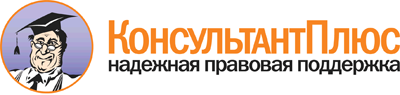  Приказ Минэкономразвития России от 16.06.2017 N 291
"Об утверждении Порядка ведения фонда данных государственной кадастровой оценки и предоставления сведений, включенных в этот фонд, а также Перечня иных сведений о кадастровой стоимости, о порядке и об основаниях ее определения, требований по их включению в фонд данных государственной кадастровой оценки"
(Зарегистрировано в Минюсте России 27.11.2017 N 49017) Документ предоставлен КонсультантПлюс

www.consultant.ru 

Дата сохранения: 29.11.2017 
 